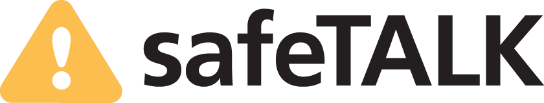 Suicide Alertness for EverybodysafeTALK is a half-day training in suicide alertness. It helps participants recognize a person with thoughts of suicide and connect them with resources who can help them in choosing to live. Participants don’t need any formal preparation to attend the training—anyone age 15 or older who wants to make a difference can learn the safeTALK steps.safeTALK helps participants become alert to suicide. Suicide-alert people are better prepared to connect persons with thoughts of suicide with life-affirming help. Over the course of the training, safeTALK participants will learn to: • Notice and respond to situations where suicide thoughts may be present, • Recognize that invitations for help are often overlooked, • Move beyond the common tendency to miss, dismiss, and avoid suicide, • Apply the TALK steps: Tell, Ask, Listen, KeepSafe, and • Know community resources and how to connect someone with thoughts of suicide to them for further      suicide-safer help.Disclaimer:This workshop does not guarantee that you will be able to prevent suicide. Fee:     $35.00 + $4.55 HST = $39.55  (special discount only for World Suicide Prevention Day)**Certificates will only be issued to participants that complete the half day workshop.Full payment to be paid upon confirmation of the training.  Cancellations and refunds:Refund, less a $30.00 administration fee, will be returned when a written request is received 3 weeks prior to the date of workshop. No refund for non-attendance and for incompletion of the half day workshop.Registration may be transferred to another participant.Should the workshop be cancelled by the trainers, a full refund will be made or registration can be moved to a future safeTALK workshop.Any questions, please contact me at (613) 327-3687 or email a_warren@outlook.comThank you,Angela WarrenLivingWorks Certified Trainer  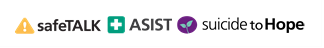 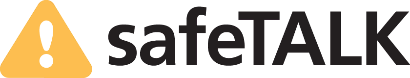 Registration FormPlease complete and return to Angela Warren at a_warren@outlook.comDate of safeTALK workshop:  Participant’s Full Name (as it would appear on the certificate)(If you are registering on behalf of a participant, please indicate their name here.)Street Address:					City:(Please include suite or apartment number if applicable.)Province:						Postal Code:Organization (if applicable)Phone							EmailFee: $39.55 (special discount only for World Suicide Prevention Day)  Select payment option:E-transfer funds to a_warren@outlook.comElectronic Funds Transfer for agencies only through request.Cheque payable to Angela WarrenCredit Cards*: Visa & Mastercard (Invoice will be sent from Leaves of Hope)*Additional 4% transaction feeI have read and agreed to all the conditions outlined in the Information Sheet above.  Please initial box below.Payment receipt will be emailed.All personal information will remain confidential.Should you have any issues with completing the registration form, please contact Angela Warren at (613) 327-3687 to complete registration via telephone.Thank you for helping create suicide-safer communities.